ЕЖЕДНЕВНЫЙ ОПЕРАТИВНЫЙ ПРОГНОЗвозникновения и развития чрезвычайных ситуацийна территории Воронежской области на 15.03.20231. Обстановка1.1. Метеорологическая обстановка (по данным Воронежского ЦГМС)Переменная облачность. Без существенных осадков. Ветер юго-восточный ночью 6-11 м/с, днем 8-13 м/с. Температура ночью от -3…+2°С, днем +6…+11°С.    1.2. Радиационно-химическая и экологическая обстановка Радиационная, химическая и бактериологическая обстановка на территории региона в норме. Естественный радиационный фон 7-16 мкР/час. Общий уровень загрязнения окружающей среды – удовлетворительный. Экологическая обстановка благоприятная – фоновые показатели атмосферного воздуха не превышают предельно допустимых концентраций.По данным Воронежского ЦГМС 15 марта метеорологические условия будут способствовать рассеиванию вредных примесей в приземном слое атмосферы. 1.3. Наличие внутренних и внешних опасных биологических факторов, способных привести к возникновению и (или) распространению заболеваний с развитием эпидемий, массовых отравлений, превышению допустимого уровня причинения вреда здоровью человека.На территории субъекта сохраняется вероятность увеличения случаев заболевания населения гриппом и другими острыми респираторными вирусными инфекциями, в том числе свиным гриппом (H1N1) и COVID-19. Проводится комплекс профилактических мероприятий.1.4. Гидрологическая обстановка (по данным Воронежского ЦГМС)На всех реках области наблюдается повышение уровня воды, ледяной покров с промоинами, местами забереги. На водоемах – ледостав.По данным Воронежского ЦГМС ожидается вскрытие рек: 19-25 марта р. Дон – Задонск, 10-16 марта р. Дон – Лиски, 18-24 марта р. Дон – Павловск, р. Хопер – Новохоперск, 19-25 марта р. Битюг – Бобров, 21-27 марта р. Ворона – Борисоглебск, р. Хопер – Поворино. На реках Дон (г. Задонск +172 см, с. Гремячье +208 см г. Лиски +68 см, г. Павловск +24 см), Битюг (г. Бобров +12 см), Хопер (г. Новохоперск +26 см, г. Поворино +14 см), Ворона (г. Борисоглебск +30 см), Девица (с. Девица +12 см) происходило повышение уровня воды. На реках Подгорная (г. Калач -28 см) и Воронежском вдхр. (г. Воронеж -3 см) происходило понижение уровня воды (Приложение). По состоянию на 14.03.2023  подтоплены водами поверхностного стока 37 приусадебных участков на 2-х улицах (ул. Луговая и ул. Подлесная) в с. Шуберское, Новоусманского муниципального района. В результате повышения уровня воды в реке Подгорная, связанного с выпадением осадков, снеготаянием и значительным промерзанием почвы в г. Калаче Калачеевского  муниципального района подтоплены  58 приусадебных участков на 3-х улицах (ул. Спортивная, Подгорная, Титова). По состоянию  на 14.03.2023  затоплены 13 низководных мостов:1. Подгоренский муниципальный район:низководный мост через реку Сухая Россошь между н.п. Покровка и Суд-Николаевка.Фактический уровень: на 120 см выше полотна моста (за сутки -10 см).Гидрологический пост отсутствует.Фактический уровень по водомерному посту: 270 см (за сутки -10 см).Уровень НЯ – 150 см.   Угрозы затопления населенного пункта нет.   2. Калачеевский муниципальный район:  низководный мост через реку Подгорная в н.п. Ильинка:Фактический уровень: на 50 см выше полотна моста (за сутки -120 см).Ближайший гидрологический пост на реке Подгорная находится в г. Калач (расстояние - 20 км ниже по течению).   Фактический уровень по водомерному посту: 303 см (за сутки -120 см).Уровень НЯ (по мосту) – 253 см.   Угрозы затопления населенного пункта не прогнозируется. 3. Борисоглебский городской округ:низководный мост через реку Хопер между н.п. Губари и н.п. Макашевка:Фактический уровень: на 115 см выше полотна моста (за сутки +40 см).Ближайший гидрологический пост на реке Хопер находится в г. Поворино (расстояние - 40 км ниже по течению).Фактический уровень по водомерному посту: 610 см (за сутки +40 см).Уровень НЯ – 495 см.Угрозы затопления населенных пунктов не прогнозируется.4. Грибановский муниципальный район:низководный мост через реку Ворона в н.п. Большие Алабухи и Власовка:Фактический уровень: на 100 см выше полотна моста (за сутки +35 см).Гидрологический пост отсутствует.Фактический уровень по водомерному посту: 300 см (за сутки +35 см).Уровень НЯ – 200 см. Угрозы затопления населенных пунктов не прогнозируется.5. Грибановский муниципальный район:низководный мост через реку Карачан в н.п. Нижний Карачан:Фактический уровень: на 90 см выше полотна моста (за сутки +5 см).Гидрологический пост отсутствует.Фактический уровень по водомерному посту: 210 см (за сутки +5 см).Уровень НЯ – 120 см.Угрозы затопления населенного пункта не прогнозируется.6. Грибановский муниципальный район: низководный мост через реку Карачан в н.п. Средний Карачан:Фактический уровень: на 80 см выше полотна моста (за сутки 0 см).Фактический уровень по водомерному посту: 220 см (за сутки 0 см).Уровень НЯ – 140 см.Гидрологический пост отсутствует.Угрозы затопления населенного пункта не прогнозируется.7.  Таловский муниципальный район:низководный мост через реку Елань, в районе н.п. Абрамовка, на автомобильной дороге «Абрамовка – Хлебороб – Знаменка»:Фактический уровень: на 75 см выше полотна моста (за сутки +25 см).Гидрологический пост отсутствует.Фактический уровень на временном водомерном посту: 245 см (за сутки +25 см).Уровень НЯ – 170 см. Угрозы затопления населенных пунктов не прогнозируется.8.  Эртильский муниципальный район:  низководный мост через реку Битюг между н.п. Старый Эртиль и Щучье: Фактический уровень: на 55 см выше полотна моста (за сутки +10 см).Гидрологический пост отсутствует.Фактический уровень на временном водомерном посту: 205 см (за сутки +10 см).Уровень НЯ – 150 см.Угрозы затопления населенных пунктов не прогнозируется.9.  Эртильский муниципальный район:низководный мост через реку Битюг  между н.п. Старый Эртиль и Гороховка:Фактический уровень: на 60 см выше полотна моста (за сутки +10 см).Гидрологический пост отсутствует.Фактический уровень на временном водомерном посту: 240 см (за сутки +10 см).Уровень НЯ – 180 см.Угрозы затопления населенных пунктов не прогнозируется.10. Терновский муниципальный район:низководный мост через реку Савала, между н.п. Костино - Отделец и Заречье:Фактический уровень: на 75 см выше полотна моста (за сутки +20 см).Гидрологический пост отсутствует.Фактический уровень на временном водомерном посту: +75 см (за сутки +20 см).Уровень НЯ – 0 см (нуль водомерного поста на уровне дорожного полотна).Угрозы затопления населенных пунктов не прогнозируется11.  Новохоперский муниципальный районнизководный мост через реку Елань, в районе н.п. Студеный, на автомобильной дороге «М-4 «Дон» - Бобров - Таловая - Новохоперск» - п. Студеный.Фактический уровень: на 30 выше полотна моста (за сутки +20 см).Гидрологический пост отсутствует.Фактический уровень на временном водомерном посту: +30 см (за сутки +20 см).Уровень НЯ – 0 см (нуль водомерного поста на уровне дорожного полотна).Угрозы затопления населенных пунктов не прогнозируется.12. Петропаловский муниципальный районнизководный мост через реку Криуша н.п. Петропавловка (ул. Сплошная) на автомобильной дороге «Павловск - Калач – Петропавловка»:Фактический уровень: на 10 выше полотна моста (за сутки +10 см).Фактический уровень на временном водомерном посту: 10 см (за сутки +10 см).Уровень НЯ – 0 см (нуль водомерного поста на уровне дорожного полотна).Угрозы затопления населенных пунктов не прогнозируется.13. Лискинский муниципальный район  низководный мост через реку Икорец у н.п Песковатка:Фактический уровень: на 15 выше полотна моста (за сутки +15 см). Фактический уровень на временном водомерном посту: 225 см (за сутки +15 см).Уровень НЯ – 210 см. Угрозы затопления населенных пунктов не прогнозируется.1.5. Геомагнитная обстановка (по данным ИЗМИРАН)В прошедшие сутки геомагнитная обстановка менялась от спокойной до слабовозмущенной. В ближайшие сутки геомагнитная обстановка будет меняться от спокойной до слабовозмущенной.1.6. Сейсмическая обстановкаСейсмическая обстановка на территории области находится на уровне приемлемых потенциальных сейсмических рисков. По сведениям лаборатории глубинного строения, геодинамики и сейсмического мониторинга им. профессора А.П. Таркова Воронежского государственного университета, за прошедшие сутки зарегистрировано 5 удаленных землетрясения с магнитудой меньше 6 условных единиц.1.7. Техногенная обстановкаТехногенная обстановка на территории области находится на уровне приемлемых рисков.2. Прогноз возникновения происшествий (ЧС)Опасные метеорологические явления: не прогнозируются.Неблагоприятные метеорологические явления: не прогнозируются.Риски трансграничного характера: не прогнозируются.2.1. Природные и природно-техногенные источники ЧСВ результате повышения уровня воды в реках, связанного с сильным промерзанием почвы и  выпадением осадков  на 15.03.2022 прогнозируется затопление:Приусадебные участки:  из-за подъема уровня воды в реке Подгорная возможно затопление до 40-ка приусадебных участков  в Калачеевском районе (г. Калач (ул. Толучеевка, ул. Заречье ул. Луначарского, ул. К. Маркса); с. Заброды (ул. Свердлова, Чернышевского, Некрасова)). Низководные мосты:5 низководных мостов в 4-х муниципальных  районах: Таловский – 1; Ольховатский – 1; Грибановский – 1; Новохоперский – 2: 1. Таловский муниципальный районнизководный мост через реку Сухая Чигла, в районе н.п. Коминтерн, на автомобильной дороге «Таловая –Вознесеновка» - Коминтерн-Васильевский:Фактический уровень: на 10 см ниже полотна моста.Гидрологический пост отсутствует. Фактический уровень на временном водомерном посту: 220 см (за сутки 0 см).Уровень НЯ – 230 см. Запас воды до начала подтопления низководного моста: 10 см. Угрозы затопления населенных пунктов не прогнозируется.2. Ольховатский муниципальный районнизководный мост через реку Черная Калитва, в районе н.п. Ясиновка, на автомобильной дороге «Белгород – Павловск» - х. Ясиновка:Фактический уровень: ниже полотна моста на 16 см.Гидрологический пост отсутствует.Фактический уровень на временном водомерном посту: -16 см (за сутки -3 см).Уровень НЯ – 0 см (нуль водомерного поста на уровне дорожного полотна).Запас воды до начала подтопления низководного моста: 16 см.Угрозы затопления населенных пунктов не прогнозируется.3. Грибановский муниципальный районнизководный мост через реку Савала, в районе с. Новогольское, на автомобильной дороге «Старогольское – Новогольское»     Фактический уровень: на уровне полотна моста.  Гидрологический пост отсутствует.Фактический уровень на временном водомерном посту: 190 см (за сутки +40 см).Уровень НЯ – 190 см (нуль водомерного поста на уровне дорожного полотна).Запас воды до начала подтопления низководного моста: 0 см.Угрозы затопления населенных пунктов не прогнозируется.4. Новохоперский муниципальный районнизководный мост через реку Елань в районе п. Алексеевский, на автомобильной дороге «М4 «Дон»-Бобров-Таловая-Новохоперск»- п.Алексеевский км 4+919Фактический уровень: на уровне полотна моста.   Гидрологический пост отсутствует. Фактический уровень на временном водомерном посту: 200 см (за сутки +15 см).Уровень НЯ – 200 см (нуль водомерного поста на уровне дорожного полотна).Запас воды до начала подтопления низководного моста: 0 см.Угрозы затопления населенных пунктов не прогнозируется.5. Новохоперский муниципальный районнизководный мост через реку Савала в районе с. Русаново, на автомобильной дороге Новохоперск-Русаново-Еланский км 5+000Фактический уровень: на 10 см ниже полотна моста.Гидрологический пост отсутствует. Фактический уровень на временном водомерном посту: 180 см (за сутки +25 см).Уровень НЯ – 190 см. Запас воды до начала подтопления низководного моста: 10 см. Угрозы затопления населенных пунктов не прогнозируется.     На территории области повышаются риски возникновения аварийных ситуаций, связанных с повреждением (обрывом) линий связи и электропередач в населенных пунктах, падением ветхих, слабоукрепленных конструкций, кранового оборудования, веток и сучьев деревьев. Возможны деформации крыш зданий и сооружений, нарушения в системе ЖКХ и функционировании объектов жизнеобеспечения, работе дорожно-коммунальных служб и транспорта. Возможно увеличение случаев травматизма среди населения (Источник – высокий процент износа сетей (до 70%), усиление ветра до 13 м/с).Вероятность возникновения ЧС – Р=0,2.Муниципальные образования с повышенным риском возникновения аварий на ЛЭП: городские округа город Воронеж, Нововоронеж, Новоусманский, Рамонский, Семилукский и Хохольский муниципальные районы.2.2. Техногенные источники На территории области сохраняются риски затруднения движения автотранспорта, ограничения пропускной способности на автодорогах, увеличения количества ДТП на трассах муниципального и федерального значения (Источник – несоблюдение правил дорожного движения, эксплуатация неисправных транспортных средств, несоблюдение скоростного режима)Вероятность возникновения ЧС – Р=0,1.   Участки дорог с повышенным риском возникновения ДТП: автодорога М-4 «Дон» - 519-524 км (Новоусманский муниципальный район); 589-610 км (Лискинский муниципальный район); 627-630 км (Бобровский муниципальный район); 655-677 км (Павловский муниципальный район), 694 – 697 км (Верхнемамонский муниципальный район); автодорога Р-22 «Каспий» подъезд к г. Саратову – 450-451 км (Борисоглебский городской округ). На территории области сохраняются риски возникновения техногенных пожаров в зданиях жилого, социально-культурного, бытового, производственного назначения, в том числе на системах жизнеобеспечения (Источник – нарушение правил устройства и эксплуатации электробытовых приборов, неосторожное обращение с огнем, нарушение правил пожарной безопасности, неисправность газового или электрооборудования, изношенность бытовых приборов, нарушение правил устройства и эксплуатации печи).Вероятность возникновения крупных техногенных пожаров (с гибелью 2 и более человек) – Р=0,2.Наибольшая вероятность возникновения пожаров в городском округе город Воронеж, Лискинском, Семилукском, Россошанском, Рамонском, Острогожском, Новоусманском, Бутурлиновском и Бобровском муниципальных районах.На системах жизнеобеспечения повышается вероятность возникновения техногенных аварий (Источник – высокий процент износа сетей (в среднем до 70%), отопительный сезон).Вероятность возникновения ЧС – Р=0,3.Повышенный риск возникновения техногенных аварий на системах жизнеобеспечения населения в городском округе город Воронеж, Россошанском, Лискинском, Кантемировском, Новоусманском муниципальных районах.Из-за нарушения правил эксплуатации газового оборудования, самовольного подключения к газовым сетям, бесконтрольного использования неисправных газовых баллонов сохраняется вероятность взрывов бытового газа в жилых и дачных домах, возможны случаи отравления населения угарным газом.Вероятность возникновения ЧС – Р=0,1.Муниципальные образования с повышенным риском возникновения аварий: городской округ город Воронеж, Новоусманский и Павловский муниципальные районы.2.3. Риски возникновения происшествий на водных объектахНа территории области повышается вероятность возникновения происшествий и гибели людей на водных объектах, провалов людей и техники под лед (Источник – несоблюдение мер безопасности при нахождении на водных объектах, местами полыньи, выходы людей на лед водоемов области).Вероятность возникновения ЧС – Р=0,4. Наибольшая вероятность возникновения происшествий в Верхнемамонском, Павловском и Рамонском муниципальных районах.3. Рекомендованные превентивные мероприятияОрганам местного самоуправления и руководителям заинтересованных организаций:1. Поддерживать в готовности пожарно-спасательные формирования, аварийные бригады, коммунальные и дорожные службы к немедленному реагированию в случае возникновения аварийных и кризисных ситуаций.2. Совместно с территориальными органами федеральных органов исполнительной власти, исполнительными органами государственной власти Воронежской области и их подчиненными подразделениями:реализовать меры по предупреждению возникновения аварийных и чрезвычайных ситуаций на автомобильных трассах; дорожным службам организовать дежурство на участках дорог с повышенным риском возникновения ДТП и возможным затруднением движения;продолжать проверки противопожарного состояния административных зданий, учебных учреждений, производственных объектов. Проводить комплекс мероприятий по повышению пожарной безопасности на объектах с массовым пребыванием людей, обратить особое внимание на ВУЗы, общеобразовательные школы, дошкольные учреждения. Выявлять места проживания неблагополучных в социальном отношении семей, одиноких пенсионеров и инвалидов, а также ветхого жилья, уделяя особое внимание организации профилактической работы с данной категорией населения;проводить разъяснительную работу с потребителями (абонентами) природного газа по пользованию газом в быту и содержанию ими газового оборудования в исправном состоянии, о необходимости заключения договоров на техническое обслуживание внутридомового газового оборудования со специализированной организацией;осуществлять ежедневный контроль функционирования объектов ТЭК и ЖКХ, а также контроль готовности аварийно-восстановительных бригад муниципальных образований к реагированию на возникновение аварий.3. В целях предупреждения распространения гриппа и других вирусных инфекций:продолжать профилактику среди населения – в первую очередь детей, пожилых людей с хроническими заболеваниями, а также лиц повышенного риска заражения;обеспечить создание необходимого запаса медикаментов для лечения и профилактики гриппа и острых респираторных вирусных инфекций в аптеках и лечебно-профилактических учреждениях;обеспечить готовность лечебно-профилактических учреждений на период подъема заболеваемости инфекциями с воздушно-капельным механизмом передачи;усилить мероприятия по санитарной охране территории области от заноса и распространения карантинных инфекций и других заболеваний, выявлять заболевших респираторно-вирусной инфекцией граждан, прибывших из дальнего и ближнего зарубежья.4. В целях обеспечения безопасности граждан на водных объектах и пропаганды знания в области охраны жизни людей на водоемах руководствоваться распоряжением правительства Воронежской области от 29.11.2022 №1263-р «Об организации мероприятий по обеспечению безопасности на водных объектах области в 2023 году», проводить работу с населением об опасности выхода на некрепкий лед водоемов.5. В целях обеспечения безаварийного пропуска паводковых вод, недопущения чрезвычайных ситуаций вследствие весеннего половодья, руководствоваться распоряжением правительства Воронежской области от 30.12.2022 №1406-р «Об организации и проведении противопаводковых мероприятий на территории Воронежской области в 2023 году».Организовать мониторинг гидрологической обстановки, с последующим предоставлением данных в ОДС ЦУКС:при подтоплении низководных мостов организовать проведение мероприятий по закрытию моста;организовать жизнеобеспечение населения в «отрезанных» населенных пунктах;своевременно организовать очистку систем водоотведения и ливневой канализации населенных пунктов, водопропускных сооружений, дренажных систем;в целях контроля гидрологической обстановки организовать работу созданных временных муниципальных водомерных постов;проверить готовность откачивающих воду устройств и оборудования и быть готовыми к их использованию в случае обращения граждан;организовать взаимодействие с организациями, осуществляющими мониторинг состояния водных объектов (временные водомерные посты на автомобильных и железнодорожных мостах и других организациях), по уточнению уровней воды на водных объектах;при необходимости организовать функционирование лодочной переправы.6. В связи с погодными условиями:организовать комплекс превентивных мероприятий, направленных на предупреждение чрезвычайных ситуаций, минимизацию их последствий;проинформировать и при необходимости усилить дежурные службы потенциально опасных, критически важных, социально значимых объектов;обратить внимание на устойчивое функционирование систем жизнеобеспечения населения, слабо закреплённые конструкции, на устойчивость рекламных щитов, кранового оборудования;подготовить к использованию в работе резервные источники электропитания, особое внимание обратить на резервные источники питания на социально значимых объектах с ночным пребыванием людей и котельные в районах с наибольшей вероятностью нарушения электроснабжения;принять дополнительные меры к обеспечению бесперебойного функционирования всех систем жизнеобеспечения, объектов социальной сферы и коммунальных служб;организовать водоотведение талых вод; проверить готовность откачивающих воду устройств и оборудования и быть готовыми к их использованию в случае обращения граждан; обеспечить контроль за наполняемостью водоемов, водоотводящих систем дождевых стоков; обеспечить своевременное информирование участников дорожного движения о погодных условиях, ограничивать скорости движения на отдельных (опасных) участках трасс федерального и местного значения; в учащенном режиме информировать население о состоянии дорожного покрытия, плотности потоков дорожного движения на участках автотрасс; перераспределять (ограничивать) потоки автомобильного движения, при возможности организовывать объезды опасных участков;проинформировать организаторов проведения мероприятий на открытом пространстве с целью обеспечения безопасности участников мероприятий.7. Довести информацию до населения через СМИ:о прогнозируемом затоплении низководных мостов, имеющихся путях объезда;о соблюдении правил дорожного движения и скоростного режима на автодорогах области;о правилах эксплуатации электробытовых и газовых устройств;о соблюдении правил эксплуатации при использование обогревательных приборов и печей;об опасности выхода на лед водоемов;о правилах поведения при усилении ветра; об опасности нахождения на воде на плавательных средствах в период половодья;о необходимости соблюдения мер предосторожности при гололедице;о профилактике гриппа и острых вирусных инфекций.8. Поддерживать на необходимом уровне запасы материальных и финансовых ресурсов для ликвидации чрезвычайных ситуаций. При возникновении предпосылок ЧС, немедленно докладывать старшему оперативному дежурному ЦУКС и принимать все необходимые мер для смягчения последствий.ЕДДС муниципальных районов и городских округов:1. Усилить мониторинг гидрологической обстановки, в том числе, с использованием информационных ресурсов следующих информационных ресурсов: ГИС портал Центра регистра и кадастра, Allrivers.info. При угрозе затопления (подтопления) пониженных участков местности, участков дорог, низководных мостов, приусадебных участков немедленно доводить информацию до ОДС ЦУКС.2. Проводить мониторинг аварий на системах жизнеобеспечения. Если существует угроза нарушения жизнеобеспечения населения, немедленно доводить информацию до ОДС ЦУКС.3. При возникновении ЧС и происшествий, проведении тренировок, прогнозировании неблагоприятных (опасных) метеорологических явлений в обязательном порядке использовать в работе модели развития обстановки, разработанные ОДС ЦУКС и размещенные на файловом обменнике с ЕДДС (FileZilla).4. Организовать взаимодействие с администрациями объектов, обслуживающими организациями зданий, сооружений, жилых домов по водоотведению талых вод.5. Доводить до глав районов, сельских поселений, дежурных диспетчерских служб потенциально опасных и социально значимых объектов модели и прогноз развития ЧС.6. Для мониторинга обстановки использовать информационные системы и ресурсы: МКА ЖКХ, портал по термическим точкам МЧС России, ПК ЦУП, АПК «Безопасный город».Корж Павел Николаевич(473)296-93-69ПриложениеСВЕДЕНИЯ О РЕЖИМЕ ВОДНЫХ ОБЪЕКТОВна 14 марта 2023 года МЧС РОССИИГЛАВНОЕ УПРАВЛЕНИЕ МИНИСТЕРСТВА РОССИЙСКОЙ ФЕДЕРАЦИИ ПО ДЕЛАМ ГРАЖДАНСКОЙ ОБОРОНЫ, ЧРЕЗВЫЧАЙНЫМ СИТУАЦИЯМ И ЛИКВИДАЦИИ ПОСЛЕДСТВИЙ СТИХИЙНЫХ БЕДСТВИЙ ПО ВОРОНЕЖСКОЙ ОБЛАСТИ(Главное управление МЧС Россиипо Воронежской области)ул. Куцыгина, 28, г. Воронеж, 394006 Тел. 8(473)271-20-82, факс 8(473)271-20-82e-mail: mchs-vrn@36.mchs.gov.ruот 14.03.2023   № 82-19-3-2На № __________от______________Органам управления Воронежской территориальной подсистемы РСЧСГлавам местного самоуправления городских    округов и муниципальных   районовВоронежской областиЕдиным дежурно-диспетчерским службаммуниципальных районов и городских округов Воронежской областиГлавам городских и сельских поселений муниципальных образованийВоронежской областиНачальникам ПСЧ Заместитель начальника ЦУКС(старший оперативный дежурный)подполковник внутренней службы                                                                              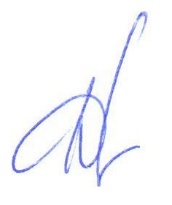                  С.С. БоковРека, пунктИзменение уровня водыза сутки, см Общее повышение уровня воды, смУровень воды над нулем графикав 8 часов, см Многолетние данныемаксимальных уровнейМноголетние данныемаксимальных уровнейМноголетние данныемаксимальных уровней Уровень выхода воды на пойму, смТемпература воды в 8 часов, градЛедовые явления и толщина льда, смРека, пунктИзменение уровня водыза сутки, см Общее повышение уровня воды, смУровень воды над нулем графикав 8 часов, см Максимальный уровень, смСредний уровень, смМинимальный уровень, см Уровень выхода воды на пойму, смТемпература воды в 8 часов, градЛедовые явления и толщина льда, смр. Дон-г. Задонск17264578114576031556000,6ледоход, 10%с. Гремячье208437417930420-427000,2ледоход, 90%г. Лиски6891160992340-472500,8чистог. Павловск24701521038310-505000,6остаточные забереги, 20%вдхр.г. Воронеж-35370,2ледяной покров с промоинами, 80%р. Битюг-г. Бобров12304165764713374100,8остаточные забереги, 40%р. Хопер-г. Новохоперск26452568134552504900,2ледяной покров с промоинами, 90%г. Поворино1486623982001081100,8остаточные забереги, 30%р. Ворона-г. Борисоглебск301452586193852062700,6ледяной покров с промоинами, 70%р. Подгорная-г. Калач-283275366914332293641,8чистор. Девица-с. Девица121733066623381584281,0чисто